IUG „Kačiukai“ 04-20 – 04-24.Vaikai susipažino su vabalėliais gyvenančiais pievose. Įsiminė jų išvaizdą, pavadinimą, aktyvino žodyną, mėgdžiojo dūzgimą, zyzimą.Klausėsi kūrinėlių, žiūrėjo filmuotą medžiagą apie vabalėlių gyvenimą.Vabalėlius lankstėme, štampavome (bulvių, morkų) štampukais, piešė vabalus ant akmenukų, naudojo popierines keksiukų formeles.Vaikai fotografavo, filmavo vabalėlių gyvenimą natūralioje gamtoje.Gamtoje gamino vabalus iš lapų, akmenėlių. Nėrė lapus ir žiedelius ant siūlo (karoliai) .Tėveliai dalinosi vaikų įspūdžiais, darbeliais, filmuota medžiaga.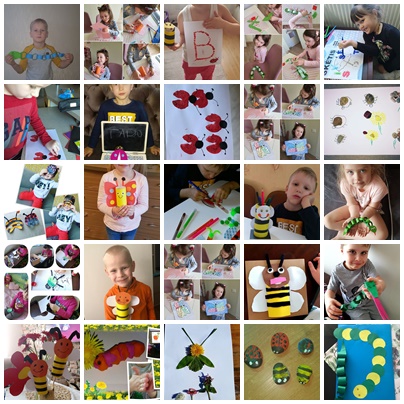 